SKODAOCTAVIAГод выпуска 2012 / пробег 130 000 кмДвигатель 1,2 л (Бензин)Мощность: 110 л.с., средний расход: 6.6л/100 км6 СТУПЕНЧ.MКПП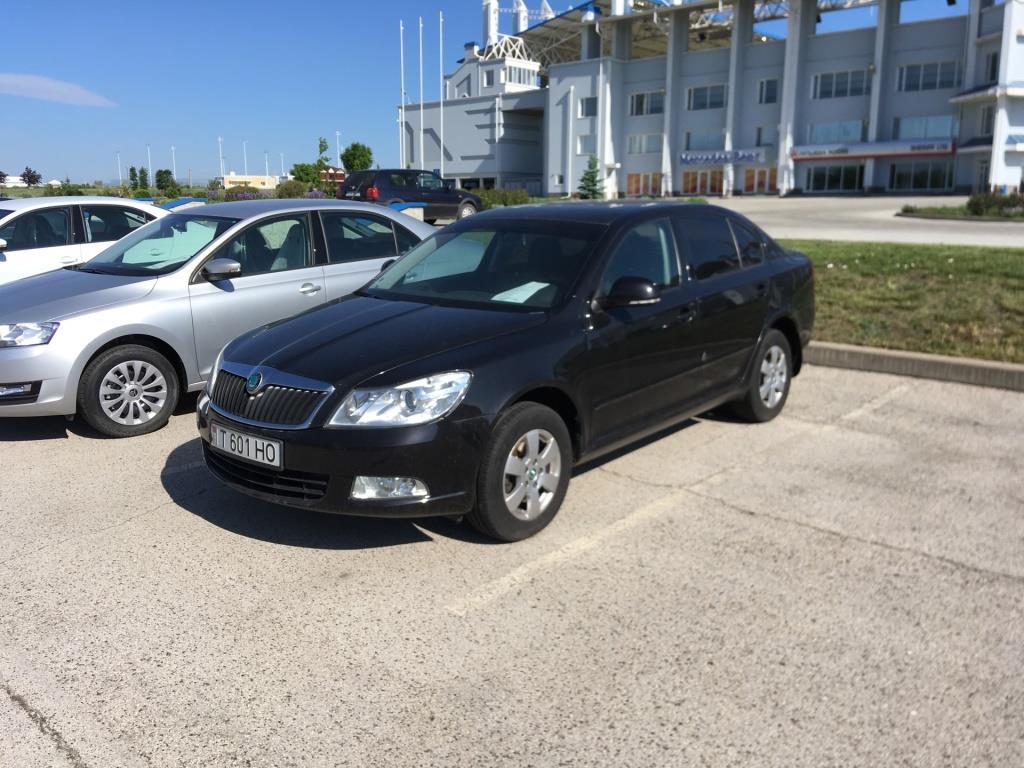 Комплектация:Легкосплавные дискиМалый кожаный пакетКондиционерКлюч с дистанционным управлениемЭлектростекло подъемники Противотуманные фары Электрозеркала ESP(ABS+MSR+ASR+EDS+HBA)Аудио подготовкаЦЕНА: 5 400 ЕвроТел.: 533 63686, 0 777 85560